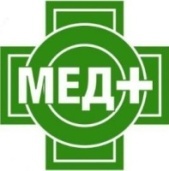 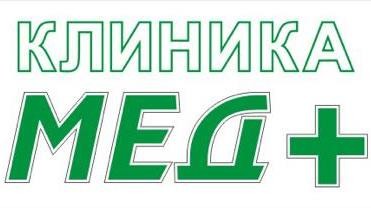                             404101,г.ВолжскийУл.ВолжскойВоеннойФлотилии,д.62,оф.1Лицензия№ЛО-34-01-004674от05.04.2021г.www.medplusclinic.ruПолное наименованиеОбщество с ограниченной ответственностью «Мед+»Сокращенное наименованиеООО «Мед+»Исполнительный орган по УставуГенеральный директорГенеральный директор Спирин Александр Юрьевич(на основании Устава)Юридический и почтовый адрес404101, Россия, Волгоградская обл., г.Волжский ,ул.Волжской Военной Флотилии, д.62, офис 1Фактический адрес404101, Россия, Волгоградская обл., г.Волжский ,ул.Волжской Военной Флотилии, д.62, офис 1Лицензия№ ЛО-34-01-004674. От 05 апреля 2021 г.телефон205-777E- mail:medplus.buh@mail.ruИНН3435139250КПП343501001ОГРН1203400008756Банковские реквизиты:Филиал «Центральный» Банка ВТБ (ПАО) в г. МосквеР/счет 40702810310080000952К/счет 30101810145250000411БИК 044525411	ИНН 7702070139 КПП 770943002 Генеральный директор ООО «МЕД+»______________________А. Ю. Спирин